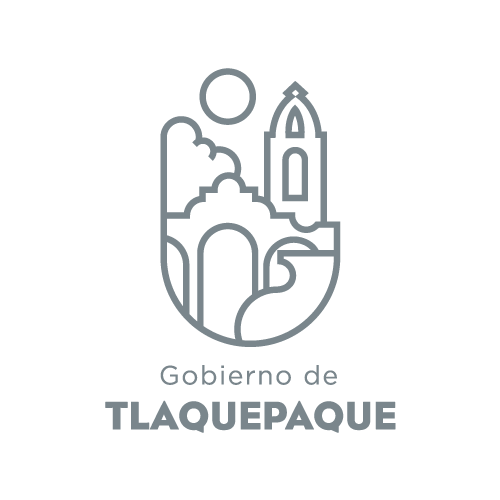 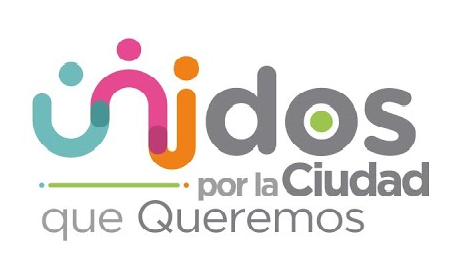 PRESIDENCIA A CARGO DE LA REGIDORA MARÍA PATRICIA MEZA NÚÑEZ.En el Municipio de San Pedro Tlaquepaque, Jalisco, siendo las 11:09 horas del Miércoles 22 de Junio del año 2022, instalados en Salón de Sesiones del Pleno del Ayuntamiento, la presidencia da cuenta de la asistencia de los Regidores: María Patricia Meza Núñez, Braulio Ernesto García Pérez, Alma Dolores Hurtado Castillo y José Roberto García Castillo, miembros de la Comisión de Salubridad e Higiene, bajo el siguiente:ORDEN DEL DÍA:LISTA DE ASISTENCIA Y DECLARACIÓN DE QUÓRUM LEGAL.LECTURA, Y EN SU CASO APROBACIÓN DEL ORDEN DEL DÍA.APROBACIÓN DEL ACTA ANTERIOR, CELEBRADA EL 18 DE MAYO DE 2022.PROPUESTA PARA RECORRIDO A LAS INSTALACIONES DE LA UNIDAD DE SERVICIOS MÉDICOS MARCOS MONTERO.ASUNTOS GENERALES.CLAUSURA.DESARROLLO DE LA SESIÓN:REGIDORA PRESIDENTA MARÍA PATRICIA MEZA NÚÑEZ: Muy buenas días, agradezco la presencia de mi compañera y compañeros Regidores, invitados e invitadas que hoy nos acompañan.Siendo las diez horas con ocho minutos, del día 22 de Mayo del año 2022, nos reunimos en el Salón de Sesiones del Pleno del Ayuntamiento, para dar  inicio a la Sexta Sesión Ordinaria de la Comisión de Salubridad e Higiene, de conformidad con los artículos 76, 84, 87 y 100 del Reglamento del Gobierno y de la Administración Pública del Ayuntamiento Constitucional de San Pedro Tlaquepaque, y en carácter de Presidenta de esta Comisión Edilicia, procedo a realizar el pase de lista de asistencia de las y los Regidores integrantes de esta Comisión: REGIDORA PRESIDENTA MARÍA PATRICIA MEZA NÚÑEZ: Una vez hecho el pase de lista, informamos que contamos con la presencia de tres Regidores, por lo que conforme al Artículo 90 del Reglamento del Gobierno y de la Administración Pública del Ayuntamiento Constitucional de San Pedro Tlaquepaque, se declara quórum legal y procedemos a sesionar válidamente.Hago notar del Justificante compañero Regidor José Roberto García Castillo, por motivo de enfermedad.Antes pongo a su aprobación el Justificante del Compañero, si es por Afirmativa, favor de manifestarlo levantando su mano. APROBADO POR UNANIMIDAD. --------------------------SEGUNDO PUNTO DEL ORDEN DEL DÍA.REGIDORA PRESIDENTA MARÍA PATRICIA MEZA NÚÑEZ: Pasamos al segundo punto y pongo a su consideración el siguiente Orden del Día:Lista de asistencia y declaración de quórum legal.Lectura, y en su caso aprobación del orden del día.Aprobación del acta anterior, celebrada el 18 de Mayo de 2022.Propuesta para recorrido a las instalaciones de la unidad de servicios médicos Marcos Montero.Asuntos generales.Clausura.REGIDORA PRESIDENTA MARÍA PATRICIA MEZA NÚÑEZ: Queda a consideración de los integrantes de la Comisión, el proyecto de Orden del Día propuesto para esta Sesión, de no haber inconvenientes, pregunto a mis compañeros Regidores si es de aprobarse, de estar por la afirmativa favor de manifestarlo. APROBADO POR UNANIMIDAD. ----------------------------------------------------------------------------------------------------------------------TERCER PUNTO DEL ORDEN DEL DÍA, APROBACIÓN DEL ACTA ANTERIORREGIDORA PRESIDENTA MARÍA PATRICIA MEZA NÚÑEZ: Tercer Punto del Orden del Día, aprobación del Acta anterior, celebrada el 18 de Mayo de 2022. Someto a su consideración obviar la lectura de la Acta de la Cuarta Sesión Ordinaria, en virtud de haber sido previamente circulada y obrar en su poder.  Por lo que les pido manifiesten su conformidad levantando su mano. APROBADO POR UNANIMIDAD. ----------------------------------------------------------------------------------------------------------------------CUARTO PUNTO ORDEN DEL DÍA, PROPUESTA PARA RECORRIDO A LAS INSTALACIONES DE LA UNIDAD DE SERVICIOS MÉDICOS MARCOS MONTERO.REGIDORA PRESIDENTA MARÍA PATRICIA MEZA NÚÑEZ: Cuarto Punto del Orden del Día. Cuarto Punto del Orden del Día. Propuesta para recorrido a las instalaciones de la unidad de servicios médicos de la cruz verde marcos montero. Continuando con el desahogo de este punto, se pone a consideración de los integrantes, se les propone realizar un recorrido a las instalaciones de la Unidad de Servicios Médicos ubicada en la Cruz Verde Marcos Monteros, para el día Lunes 27 a las 11:00 horas, para que estén presentes todos los integrantes que conforman esta Comisión, además de proponer un calendario para visita a las demás unidades de salud.Por lo que les pido manifiesten su conformidad levantando su mano. APROBADO POR UNANIMIDAD. ----------------------------------------------------------------------------------------------------------------------QUINTO ORDEN DEL DÍA, ASUNTOS GENERALES.REGIDORA PRESIDENTA MARIA PATRICIA MEZA NUÑEZ: Asuntos Generales. Les pregunto a mis compañeros integrantes de la Comisión, si desean hacer uso de la voz. REGIDOR BRAULIO ERNESTO GARCÍA PEREZ: Nada más, ¿Para cuándo sería? -----------REGIDORA PRESIDENTA MARÍA PATRICIA MEZA NÚÑEZ: El Lunes 27 de Junio a las 11 de la mañana. ---------------------------------------------------------------------------------------------------------------------REGIDOR BRAULIO ERNESTO GARCIA PEREZ: Y ¿Qué objetivo tendría? -----------------------REGIDORA PRESIDENTA MARÍA PATRICIA MEZA NÚÑEZ: Esto es para demostrar que lo Servicios Médicos están funcionando, que la calidad de servicio que se les da es el adecuado a las necesidades de los Tlaquepaquenses, que Tlaquepaque cuenta con grandes servicios de Salud, e inclusive proponemos un recurrido a las demás unidades no nada más a esa, tenemos varias unidades, donde también pretendemos dar a conocer para que Tlaquepaque sepa y se entere que tenemos otras unidades en otras colonias, que no nada más Marcos Montero. ---------------------------------------------------REGIDORA ALMA DOLORES HURTADO CASTILLO: Las otras serían posteriormente a esta?. -----------------------------------------------------------------------------------------------------------------------------------REGIDORA PRESIDENTA MARÍA PATRICIA MEZA NÚÑEZ: De acuerdo al Calendario que proponemos, agendarlo, nos ponemos de acuerdo para unificar, y demostrar que Tlaquepaque tenemos centros de salud.No habiendo más comentarios pasamos al Sexto Punto Orden del Día. -----------------------SEXTO ORDEN DEL DÍA, CLAUSURA.REGIDORA PRESIDENTA MARÍA PATRICIA MEZA NÚÑEZ: Agotados los puntos anteriores, agradezco la asistencia de todas y todos ustedes, y siendo las 11 once horas con 15 quince minutos, del día 22 de Junioo de 2022, se dan por clausurados los trabajos de la Cuarta Sesión Ordinaria de la Comisión Edilicia de Salubridad e Higiene. Muchas Gracias. Que tengan un excelente día. ------------------------------------------------COMISIÓN EDILICIA DE SALUBRIDAD E HIGIENE___________________________________REG. MARÍA PATRICIA MEZA NÚÑEZPRESIDENTA___________________________________REG. BRAULIO ERNESTO GARCÍA PÉREZVOCAL___________________________________REG. ALMA DOLORES HURTADO CASTILLOVOCAL___________________________________REG. JOSÉ ROBERTO GARCÍA CASTILLOVOCALNombre del Regidor:FunciónAsisteREGIDOR BRAULIO ERNESTO GARCÍA PÉREZVocalPRESENTEREGIDORA ALMA DOLORES HURTADO CASTILLOVocalPRESENTEREGIDOR JOSÉ ROBERTO GARCÍA CASTILLOVocalNO ASISTIÓY la de la voz, REGIDORA MARÍA PATRICIA MEZA NÚÑEZPresidentaPRESENTE